Problem solving 1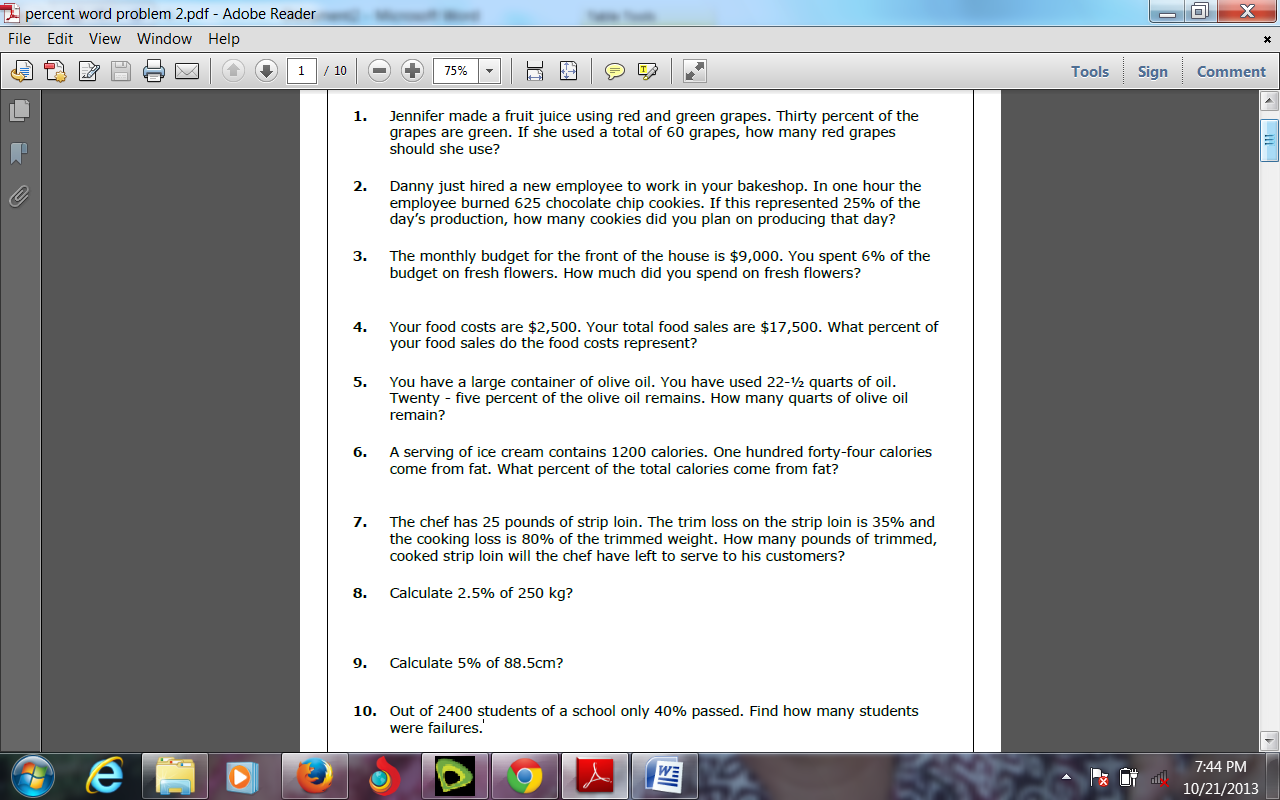 